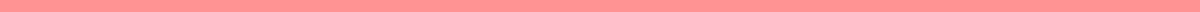 Official Letter For Job Application[Your Name]
[Your Address]
[City, State, Zip Code]
[Email Address]
[Phone Number]
[Date][Recipient's Name]
[Recipient's Title]
[Company Name]
[Company Address]
[City, State, Zip Code]Subject: Application for [Job Title]Dear [Mr./Ms.] [Last Name],I am writing to express my interest in the [Job Title] position listed on [where you found the job posting, e.g., the company’s website, a job board]. With my background in [relevant field or industry] and [number] years of experience in [specific skill or role], I am confident in my ability to contribute effectively to your team.In my current role at [Current Company], I have successfully [briefly described a relevant accomplishment or responsibility]. My experience has equipped me with a strong foundation in [key skills or areas of expertise relevant to the job], and I am eager to bring my expertise to [Company Name].I am particularly excited about this opportunity because [explain why you are interested in this company and role, showing that you have done some research and understand the company's values, mission, or products/services]. I believe my skills in [specific skills] and my passion for [relevant industry or field] make me a strong candidate for this position.Enclosed with this letter are my resume and [any other relevant documents, such as a portfolio or references]. I would be thrilled to discuss how my background, skills, and enthusiasm can align with the goals of [Company Name]. Please feel free to contact me at [your phone number] or [your email address] to schedule an interview or further discuss my application.Thank you for considering my application. I look forward to the possibility of contributing to your team and achieving great results together.Sincerely,[Your Signature (if sending a hard copy)]
[Your Printed Name]